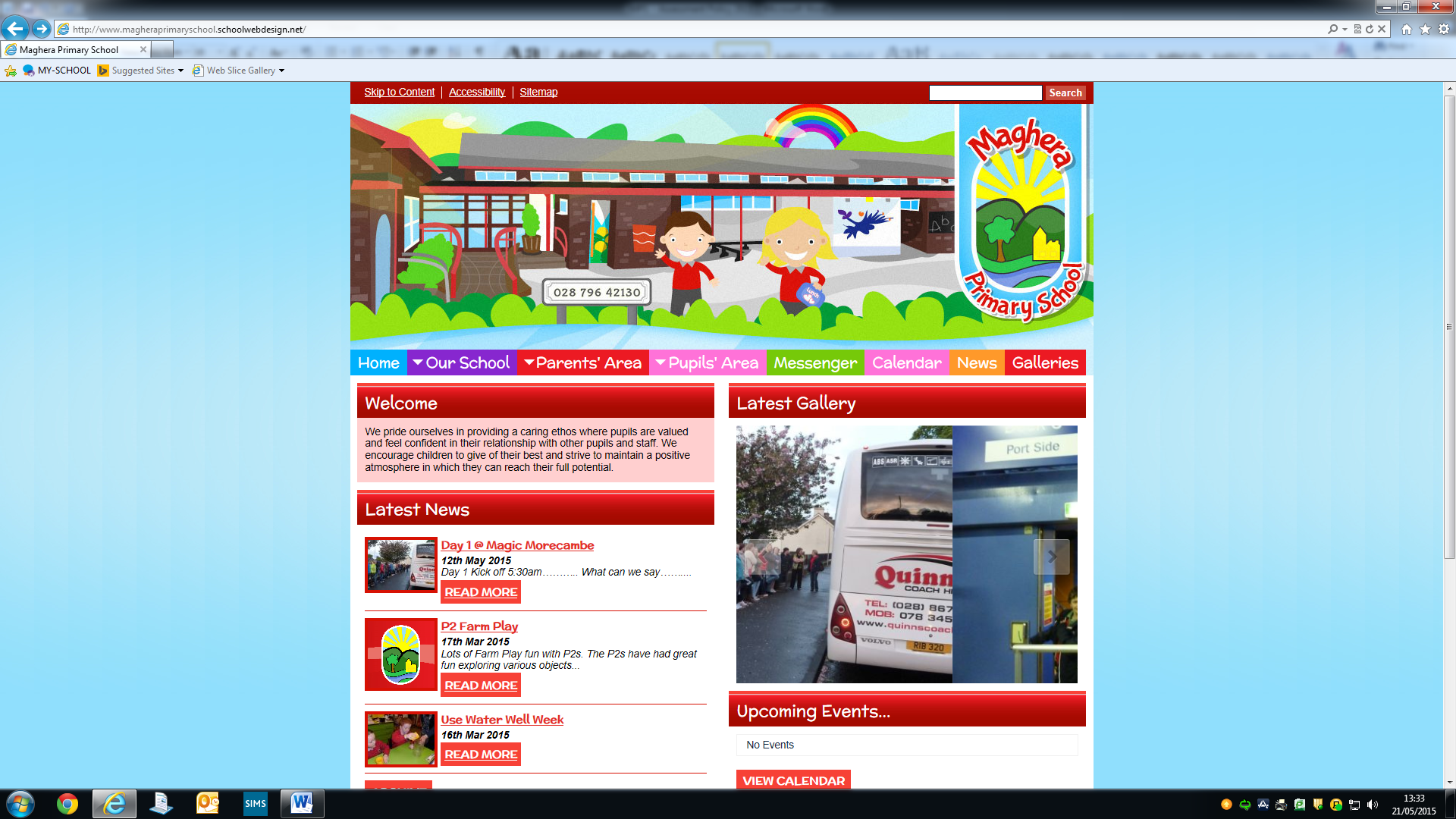 MAGHERA PRIMARY SCHOOL15 Station Road, Maghera, Co Londonderry, BT46 5BSE-mail: info@magheraps.maghera.ni.sch.uk                              Website:www.magheraprimaryschool.comPrincipal: Mrs L Mawhinney			                   Tel: 028 796 42130 Dear Parents/Guardians, I hope you are all keeping well and are safe.It is hard to believe it is two weeks since our school was closed and you all collected your Home Learning Packs. As we draw towards the Easter holidays I wanted to provide you with an update on supporting key workers on the front line. Unfortunately, as a small school with small staff we are unable to provide a reliable and sustainable support service in Maghera Primary School at this time. The Department of Education is in the process of implementing a hub system. This means a centralisation of resources. Staff in Mid Ulster will be combined in a centralised location, with children of essential staff from a number of schools, being looked after in a hub school. Magherafelt Primary School is now the Hub School for this area. If you require this service for your child, please go to the website  www.magherafeltps.com and complete the data capture form and return via email   to info@magherafeltps.magherafelt.ni.sch.uk.  As I complete a data collection form daily I would appreciate if you could email our school info account at the beginning of each week to inform me of the days our pupils are availing of this hub service. THE PHA ADVICE IS THAT ALL CONTACT INCREASES RISK AND YOU SHOULD NOT SEND YOUR CHILD TO SCHOOL UNLESS IT IS ABSOLUTELY NECESSARY.On behalf of everyone at Maghera Primary, I wish you and your family well at this troubling time.  L Mawhinney